CRESCENDO INTERNATIONAL MUSIC COMPETITIONS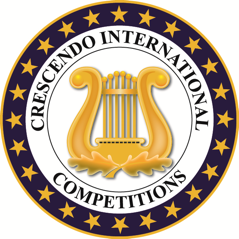 “Where Talent Begins”USAInspiration. Motivation. Encouragement.Phone: (732) 539-4634; e-mail Info@CrescendoCompetition.org; Web: CrescendoCompetition.org.Main CrescendoItalia@gmail.com, CrescendoItalia@gmail.com International Student Exchange ProgramItaly   - Austria 2024July 19 –July 30, 2024Section IProgram highlights.Among most popular educational programs is the International Student Exchange Program (ISEP), in which participants are provided many unique opportunities. Those in the ISEP perform in recitals with students from the most prestigious music schools, colleges and universities around the world, network with other musicians and attend Master classes, lectures on the music history.High School students can use this opportunity to build their Résumé and/or college applications. Registration is open to current and previous (up to 2 years) of Crescendo International Competition and Little Mozarts Competition winners who demonstrated an exceptional preparation, maturity, artistry, and commitment to music education. Each application will be closely reviewed.Preference will be given to students who received an official Invitation Letter and higher score at the conclusion of the completion.Accommodations for the program are limited and registration will be conducted on a first-come, first-serve basis.Program accepts parents and teachers to accompany their children/students on the trip. The number of accompanying adults is limited. All Venue locations is provisional upon final confirmation and it’s subject to change without prior notification.All payments are non-refundable.No additional participants will be admitted after the registration is closed. Only registered/paid group members can participate in tours activities.No family members traveling separately will be allowed to use group’s transportation or to join our sightseeing tours; no last-minute addition to the group can be done under any circumstances Section IIStudent Information- Please type your information over the field. Do not change the format or scan. -Student name__________________________________________________     Instrument _____________________                                             First Name/ Prenom                 MI               Last Name/ Nom		                                                               piano, violin, flute, voiceMost recent competition winning:   Crescendo Int. Competition ______       Little Mozarts Int. Competition ______    The year of winning:   2024       2023       2022              Placement:   1       2              Score:  ________________Years of practice _______       Age__________       Gender ___________       Citizenship ________________       Passport# ______________________                                                                                   F/M                                                                      Citoyennete                                                             Passeport#                                                   Permanent Address ______________________________________________________________________________________                                                                          Adresse permanente                                                                      Street / Rue City/ Stand                  Zip Country / Pays	                                                      Home phone #_________________________________Emergency #____________________________ Other ______________________________Email:______________________________________________________________Parents/Guardians_________________________________________________________________________________________________________                                                                     First Name/ Prenom           Last Name/ Nom                                                                                                                  RelationshipFood restrictions, allergies and/or health conditions:  __________________________________________________________________________________________________________________________________                                                                                                                                   Restrictions alimentaires ou conditions sanitairesIf you are NOT traveling alone, please, provide information guests joining the Program. (As Student Exchange Program is created for students' educational purpose the number of accompanying parents, teachers and guests is limited)1. ________________________________________________________________________________________________________________________                                                          First Name/ Prenom                                                   Last Name/ Nom                                                                                                                  Relationship2. ________________________________________________________________________________________________________________________                                                          First Name/ Prenom                                                   Last Name/ Nom                                                                                                                  Relationship3. ________________________________________________________________________________________________________________________                                                          First Name/ Prenom                                                   Last Name/ Nom                                                                                                                  Relationship4. ________________________________________________________________________________________________________________________                                                          First Name/ Prenom                                                  Last Name/ Nom                                                                                                                  RelationshipSection IIIConcert RepertoireInstrument:  ________________1_________________________________  by ___________________________________________________________Duration ________________                                     Composer / Compositeur                                                              Complete Title / Titre Complet                                                                                                            DureeInstrument:  ________________2_________________________________  by ___________________________________________________________Duration ________________                                     Composer / Compositeur                                                              Complete Title / Titre Complet                                                                                                            DureeMaster Class Repertoire *Instrument ________________1_________________________________  by ___________________________________________________________Duration ________________                                     Composer / Compositeur                                                              Complete Title / Titre Complet                                                                                                                                             Duree* Optional. Might be one of the compositions specified above for the recitalSection IVPublicity Release FormCrescendo Competitions, Inc. may distribute informational or promotional material, both electronic and printed, to the parents of current and/or prospective students. These materials include, but are not limited to, newsletters, promotional brochures, development publications, regional, national, or international advertisements, and the company’s World Wide Web site. _____I hereby grant permission to the Crescendo Competitions, Inc. to use the name/or likeness of my child named above, in all company’s media types including: brochures, news releases, photographs, audiotapes, videotapes, internet transmissions, and any publication or news release that may be used by or for the company while my child is participating in Crescendo Competitions’ Inc. media types identified above._____I hereby deny permission to the Crescendo Competitions, Inc. to use the name and/or likeness of my child named above, while my child is participating in the Crescendo Competitions’ Inc. media types identified above.My permission or lack of permission shall remain in effect unless revoked by me and communicated to Crescendo Competitions, Inc. in writing.____________________________________________________               _____________________                                             Parent/Guardian’s name and signature                                                                                                     DateSection VFeesProgram fee of $3,950.00 for students and adults INCLUDES:Hotels accommodations (10 nights)Recitals feeMaster class feeLectures and ClassesMeal (Breakfast, Lunch and Dinner) starting with dinner at the hotel on July 20th - ending with breakfast (or breakfast box) on July 29th, 2024Transportation while in Italy and Austria Sightseeing toursCertification NOT INCLUDED:Airfare Tips/gratuities for Porter service, for Bus drivers and Tour guidesAll payments are not refundable____________________________________________________               _____________________                                             Parent/Guardian’s name and signature                                                                                                     DateSection VIDisclaimer1. All applications are subject for review. Your Invitation is not a guarantee to participate.2. Children under 12 must be accompanied by adult.3. Crescendo Competition reserve the rights to make changes to the Itinerary in case of unforeseen circumstances.4. All costs associate with medical treatment and related expenses; such a transportation and assistance are in responsibility of traveler5. Deadline for Application is April 15th, 2024. 6. Full payment is due in two weeks after the application is approved.  Due to the limited availability and based on first- come.    First- serve, therefore we recommend you make a full payment as soon as you can after the application is approved. 7. Application form should be completed, signed and email in WORD format to:   crescendo_school@yahoo.com 8. Checks or money orders is the only form of payment accepted and it must be made payable to: Crescendo Competitions.    Signed payment form should be mailed along with program fee to:    Crescendo Competitions Inc, 9 N. Main St., Suite 4, Marlboro, NJ 07746.  All payments are non-refundable.b. RequirementsStudents who travel without a parent/guardian must inform Crescendo Competition officers and administration with information pertaining to any allergies, medical conditions and/or medication along with any other needs.Please check your medical provider’s policy regarding coverage: it is highly suggested that individuals excluded from medical coverage purchase a temporary policy.CONSENT FOR MINOR CHILDREN TO TRAVEL must be notarized 10 days prior to the departure date. Students who travel without a parent/guardian must have notarized parental permission from both parents.All students must have valid US travel documents.            _______________________________________                   ________________________            _________________		Parent/Guardian’s Name (first, Last) Print                                                                                      Signature                                                                 DateProgram Duration:July 19 –July 30, 2024Arrival and Departure Venice airportRecitals:Vinzentinum in Brixen (South Tyrol)  https://www.vinzentinum.it/en Bolzen (TBA)ClassesOpen Master Classes in Vinzentinum in Brixen Tours (some highlights) Bressanone (Brixen) Alps Mountains, “Plose gondola” Cable carWonderland, Water Adventure Park (sport pool, “fun pool”, whirlpool and more)Salzburg, Salzburg historical center, W. A. Mozart’s birthplace, the Rose Hill,        the Gnome Garden, Hohensalzburg FortressPaneveggio “Forest of Violins”Paneveggio and Valveneggia Venice, Saint Mark’s Square, visiting Murano glass blowing  